UWSP Walking Track/Open Gym Skyward Fieldhouse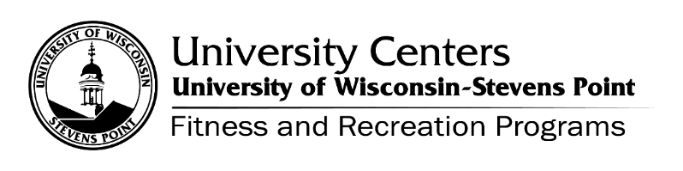 Dates of OperationDates of OperationSpring semesterMonday, January 23rd Friday, May 12th ClosedMonday, March 20th- Friday March 24th(Spring break)Closed – Summer 2023Saturday, May 13 – Monday, September 4 (opens Tuesday, September 5)Closed – Summer 2023Saturday, May 13 – Monday, September 4 (opens Tuesday, September 5)Closed – Summer 2023Saturday, May 13 – Monday, September 4 (opens Tuesday, September 5)Closed – Summer 2023Saturday, May 13 – Monday, September 4 (opens Tuesday, September 5)Closed – Summer 2023Saturday, May 13 – Monday, September 4 (opens Tuesday, September 5)Closed – Summer 2023Saturday, May 13 – Monday, September 4 (opens Tuesday, September 5)HoursHoursHoursHoursHoursHoursMondayMondayTuesdayWednesdayThursdayFriday8 a.m. – 1 p.m.8 a.m. – 1 p.m.8 a.m. – 1 p.m.8 a.m. – 1 p.m.8 a.m. – 1 p.m.8 a.m. – 1 p.m.Access and Sign upAccess and Sign upAccess and Sign upAccess and Sign upAccess and Sign upAccess and Sign upUWSP StudentsNo charge with current UWSP Student ID. Must present ID upon entry.No charge with current UWSP Student ID. Must present ID upon entry.No charge with current UWSP Student ID. Must present ID upon entry.No charge with current UWSP Student ID. Must present ID upon entry.No charge with current UWSP Student ID. Must present ID upon entry.Non-studentDay pass $5, available for purchase at Skyward Fieldhouse office for same day use. Semester Membership $70.00 per person, per semester. Visit  https://www.uwsprecreation.com to purchase. Present photo ID to staff to verify membership.Day pass $5, available for purchase at Skyward Fieldhouse office for same day use. Semester Membership $70.00 per person, per semester. Visit  https://www.uwsprecreation.com to purchase. Present photo ID to staff to verify membership.Day pass $5, available for purchase at Skyward Fieldhouse office for same day use. Semester Membership $70.00 per person, per semester. Visit  https://www.uwsprecreation.com to purchase. Present photo ID to staff to verify membership.Day pass $5, available for purchase at Skyward Fieldhouse office for same day use. Semester Membership $70.00 per person, per semester. Visit  https://www.uwsprecreation.com to purchase. Present photo ID to staff to verify membership.Day pass $5, available for purchase at Skyward Fieldhouse office for same day use. Semester Membership $70.00 per person, per semester. Visit  https://www.uwsprecreation.com to purchase. Present photo ID to staff to verify membership.Inquire in person: Room 070, Champions HallCall: 715-346-4441Email: fitness.recreation@uwsp.eduVisit Virtually: www.uwsp.edu/fitrec andSign up: https://www.uwsprecreation.com